PIZZA COM BASE DE COUVE-FLORCozinha saudável: prato principal mm 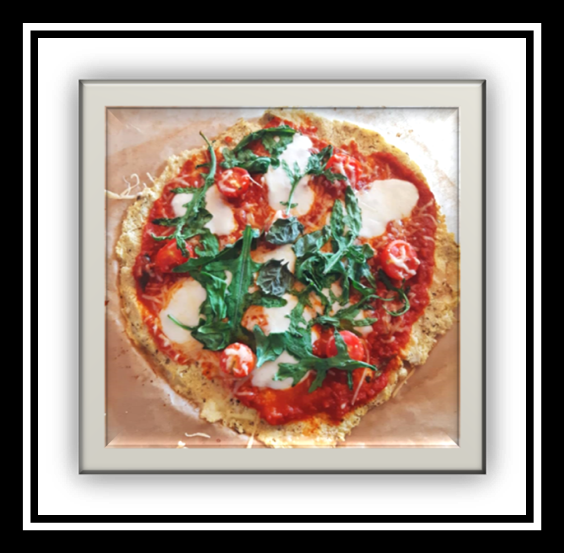 